INTERVIEW CHARLY NURIECFilm préférée :Goal, la naissance d'un prodige
Lecture préférée : So foot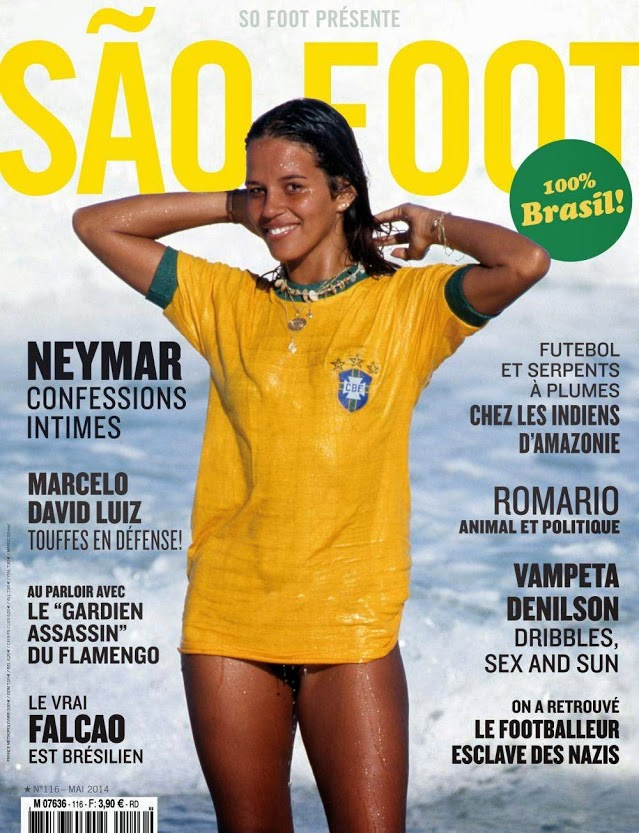 
Voiture de mes rêves : Ford Mustang Shelby GT 500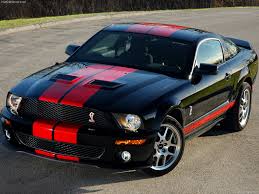 
Femme de mes rêves : Monica Belucci
Destination des mes rêves : Bahamas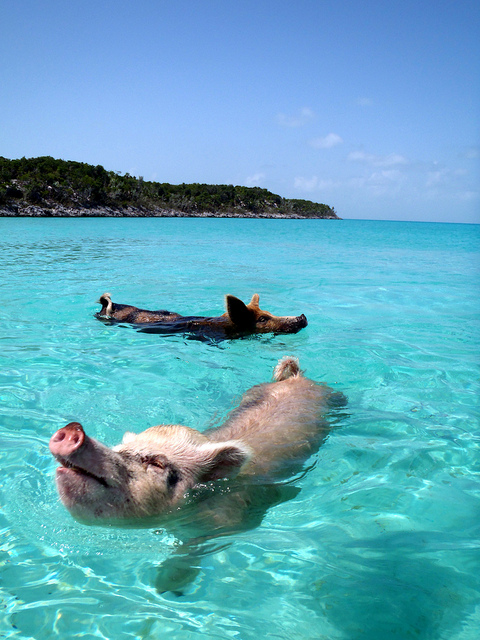 
Boisson préférée : BIÈRE
Emission préférée : CFC
Rêve le plus fou : Jouer en D1 avec panpan (complètement fou)
Ce que je regarde en 1er chez une femme : Son cul !!!
Ma devise : L'alcool est mon ennemi, fuir mon ennemi est lâche, JE NE SUIS PAS UN LÂCHE !!!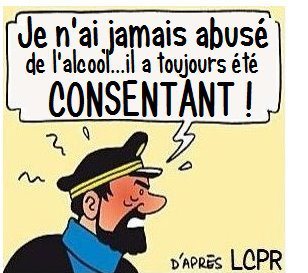 
Club préférée : USJ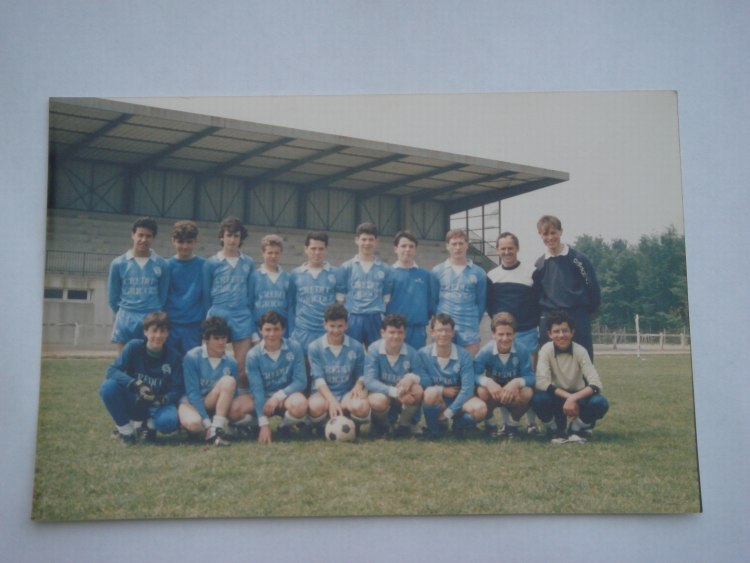 
Plus beau but : la panelka de ZIZOU
Plus grand joueur : ZIZOU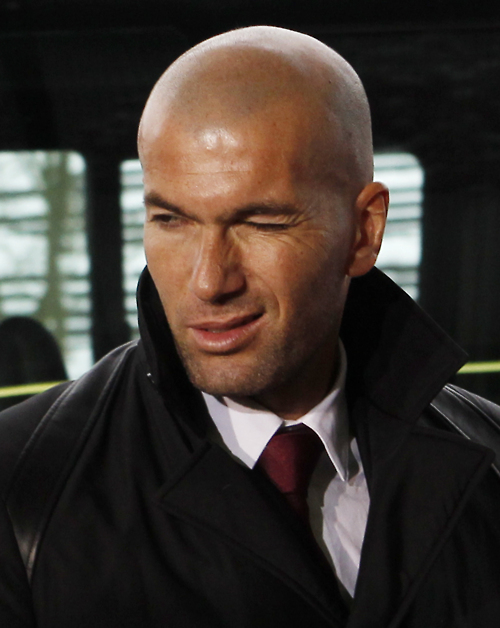 
Ou j'étais le 12 juillet 1998 : AU BAR BON DIEU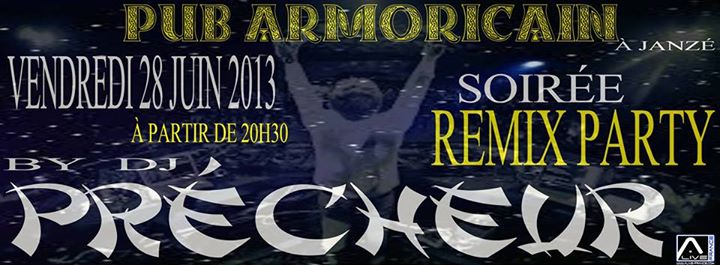 
Le joueur qui m'agace : Habbib Habibou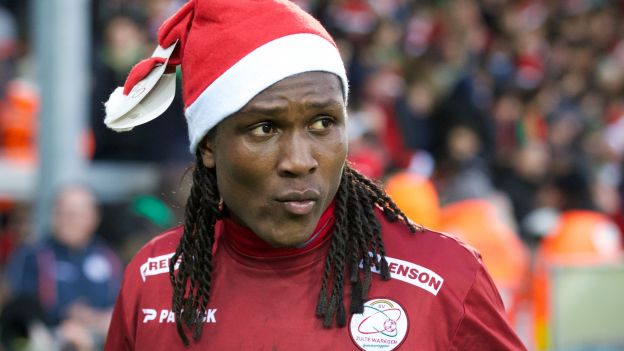 
Plus beau stade : Wimbledon
Entraineur le plus talentueux : BEBERT
Equipe type :Courtois
                        Debuchy Varane Mathieu Bedimo
                                          Matuidi
                               Griezmann Pogba Ronaldo
                                   Messi Ibrahimovic
Plus beau geste technique : Sombrero


passons à la vie du Vestiaire :

Surnom : Brandao, lychar, charly tango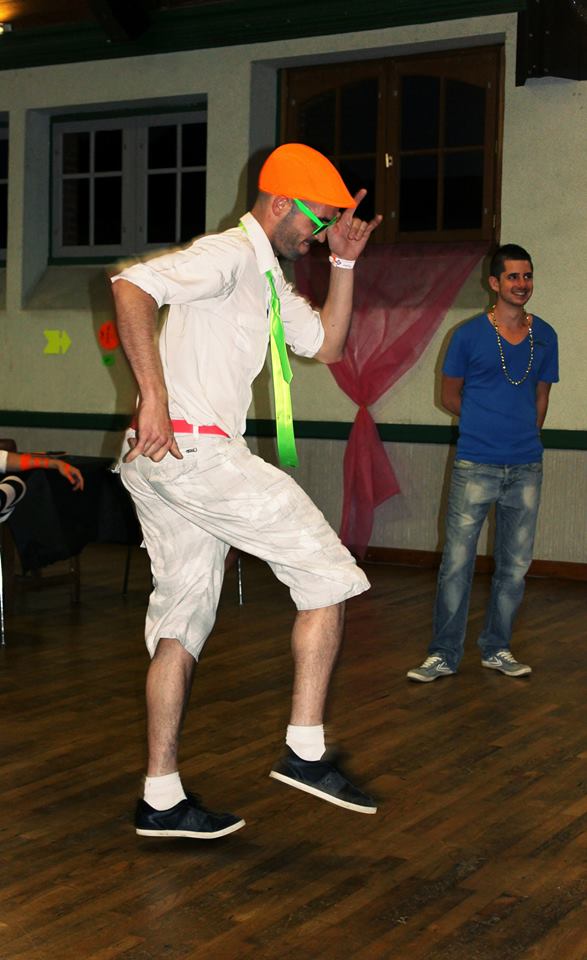 Le plus fragile : Jérome Clolus (à chaque entrainement il est blessé)
Le plus fayot : moi 
Le plus râleur : Kevin Jouin (il n’aime pas prendre du pion)
Le plus vantard : Stéphane hue (à ce qu'il parait il a déjà marqué des buts)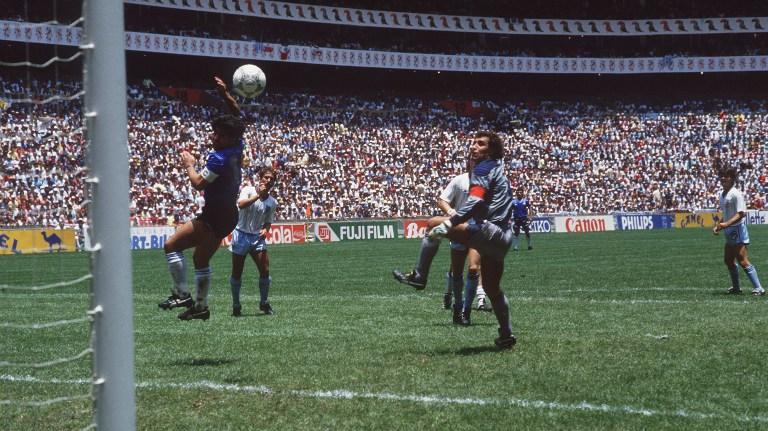 
Le beau gosse du vestiaire : moi
Le plus fêtard : Nico Robert (Allez la!!!)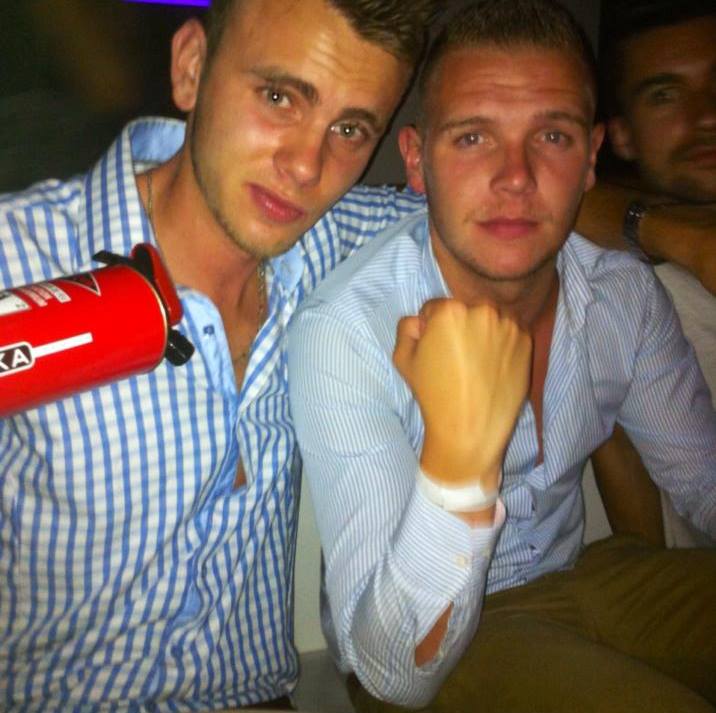 
Le moins doué : moi (et il y a encore du boulot)
Le look le plus catastrophique : Gregory Jouetre (en costard a l'entrainement et en short pour les matches)
Le plus chambreur : benji (le tricoteur)
Le plus impressionnant : PANPAN (la tablette d’abdos)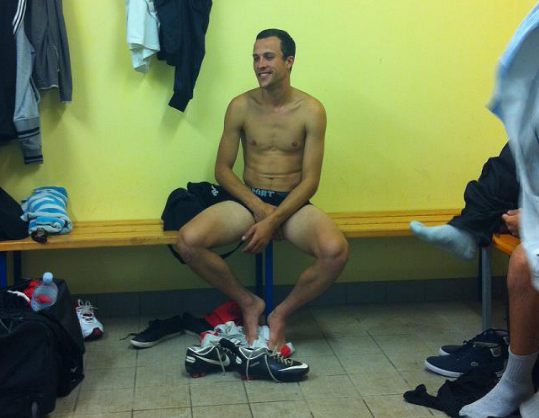 Celui qui a la plus belle gonzesse : Jeanjean (Hélène c'est la plus belle)
Celui qui se la pète avec sa voiture : Jérémy poulain (la DS3 ça biche) 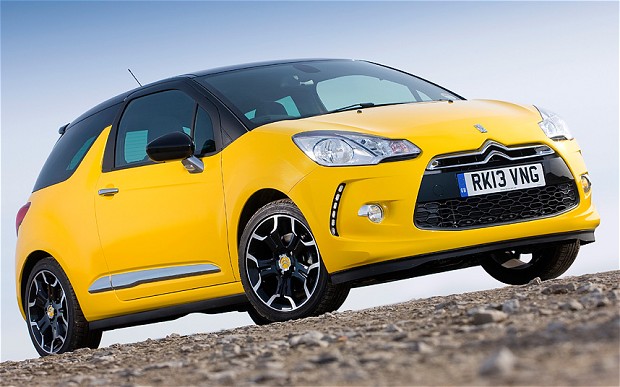 
Ballon d'or : Slimane
Ballon de plomb : Simon Tatard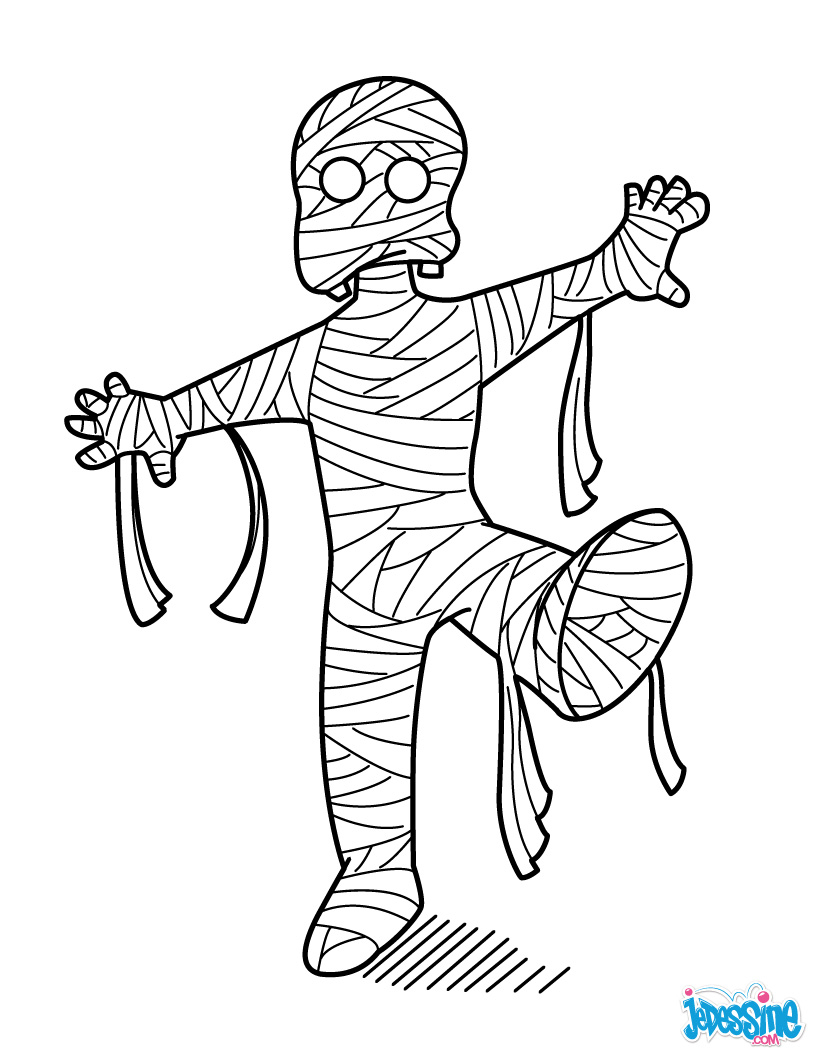 